
                                                                              PERSONAL INFORMATION: 
Name: Mohsen Saber Mohammed Ahmed, MBBCh. Sex: Male.                               Date of birth 30/04/1984.Nationality: Egyptian 
Married and have one daughter (5 years old) and two son (3years and 1 year old). 
Permanent Address: Department of Cardiothoracic surgery, Sohag university hospital, Sohag University, Sohag (82524), Egypt. Phone: +20 1014678086 FAX: +20 934600526. Current address: Congenital Heart Center, University of Florida, Gainesville, FL 32610, USA. Phone: +1 3523009801                                                  E-mail: mohsensaber@med.sohag.edu.eg                         mohsensaber42@yahoo.com - mohsenahmed@ufl.edu 
Current position:                                                                                                1- Assistant lecturer of Cardiothoracic Surgery (&specialist), Department of Cardiothoracic Surgery, Faculty of Medicine & Sohag University Hospital, Sohag University, Egypt (2012 -now).                                                                                                                                                 2- Visiting scholar at UF Congenital heart center (June 2017- December 2017) 
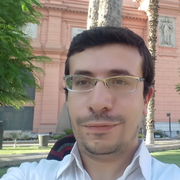 Certifications: 
1- Medical Degree (M.B.B.Ch.) Faculty of Medicine, Sohag University, Egypt. Graduated in October 2007.
2-Master Degree (MSc): General Surgery, Faculty of medicine, Sohag university. Essay: Challenges and Difficulties in management of congenital esophageal atresia December 2012. 
3-Registred for PhD: Cardiothoracic Surgery, Faculty of medicine, Sohag university Thesis: Valve sparing versus trans annular patch in repair of tetralogy of Fallot. January 20151
4- General Surgery Specialty: Egyptian Medical Syndicate. 18/02/2015 
5- Cardiothoracic Surgery Specialty: Egyptian Medical Syndicate. 07/04/2015
Postgraduate training& work experience
1-House officer Sohag university hospital, Sohag University. (01/03/2008-28/02/2009)
2-Residency of cardiothoracic surgery Department of cardiothoracic surgery, Sohag university hospital, (26/03/2009-21/04/2012)                                                                3-Perfusionist of Cardiopulmonary bypass Sohag Center for Cardiac and Digestive Systems (Sohag Cardiac Institute), Sohag (Egypt). (09/05/2012-31/12/2013) 4-Specialist of Cardiac Surgery and cardiac surgical  ICU Sohag Center for Cardiac and Digestive System,(Sohag Cardiac Institute) Specialized Medical Centers, Minstery Of Health, Sohag (Egypt)  (01/04/2014-Present)                                        5-Specialist of Cardiac Surgery and cardiac surgical  ICU (01/04/2014-Present) Sohag Center for Cardiac and Digestive System,(Sohag Cardiac Institute) Specialized Medical Centers, Minstery Of Health, Sohag (Egypt)                                                                  6-Specialist of Cardiothoracic Surgery: Elhelal Hospital For Health Insurance, Minstery of Health, Sohag (Egypt). (01/08/2013-Present)
7-Assistant lecture of cardiothoracic surgery(&specialist) Faculty of medicine& Sohag university hospital, Sohag University(2012 –present) 
8-Clinical attachment in Cardiac Surgery, Heart Centre  ,King Faisal Specialist  Hospital and Research Centre Riyadh, Saudi Arabia (4/6/2015-28/12/2015).                                                                                                                                                                                                                    9-Visiting Scholar (Research and clinical observation) at  Congenital Heart Center, University of Florida, USA( 29/6/2017-28/12/217)
Presentations:  1-Presentation of an accepted abstract for the 5 th meeting of World society of pediatric and congenital heart surgery (WSPCHS) Abu Dhabi Emirates 2016 Title : Valve sparing versus transannular patch in repair of tetralogy of Fallot : Single center, Long term outcomes.  2- Accepted abstract for 98th annual meeting of American Association For Thoracic Surgery (AATS) San Diego, California, USA  April 2018
Title: Combined Ventricular Assist Device and Hybrid Stage 1 Procedure as Bridge to Transplantation in Hypoplastic Left Heart Syndrome with Severe Tricuspid Regurgitation or Right Ventricular Dysfunction
*Mark Bleiweis, Joseph Philip, Ahmed Mohsen, Alan Brock, Susan Cooke, James Curt Fudge, Himesh Vyas, Lisa Schnabel, Karl M. Reyes 
University of Florida, Gainesville, FL3-Accepted abstract for Accepted abstract for The Houston Aortic Symposium February 2018, Texas, USA. "Surgical Repair of Ascending Aorta Pseudoaneurysm Due to a Rare Fungal Organism in a Heart Transplant Recipient"https://promedicacme.com/wp-content/uploads/2018/02/Alhussaini-Mahmoud-69.pdf 4-Presentation of an accepted abstract in the 24th  annual meeting of Egyptian society of Cardiothoracic surgery (ESCTS) Cairo,Egypt,2018.Title:Management of complications post ASD device occlusion.5-Accepted of challenging case presentation for CardioAlex.2018Title :left coronary artery thrombosis post left ventricular assisted device.Publications: (PubMed search)1.Bending of an Aspirated Pin During Rigid Bronchoscopy: Safeguards and Pitfalls.Elsayed AAA, Mansour AA, Amin AAA, Ahmed MSM.J Bronchology Interv Pulmonol. 2018 Apr 13. doi: 10.1097/LBR.0000000000000490. [Epub ahead of print] PMID:296594222.Single-stage repair of double outlet right ventricle with subpulmonic ventricular septal defect (Taussig-Bing anomaly).Ahmed M, Reyes K, Brock M, Bleiweis M.Multimed Man Cardiothorac Surg. 2018 Jan 25;2018. doi: 10.1510/mmcts.2018.005. PMID:294857713.Repair of truncus arteriosus with interrupted aortic arch (Van Praagh type A4).Reyes K, Ahmed M, Brock A, Bleiweis M.Multimed Man Cardiothorac Surg. 2017 Dec 12;2017. doi: 10.1510/mmcts.2017.020. PMID:29300077Membership: 
1-Egyptian Society of Cardiothoracic Surgery (ESCTS)
2-Staff member of Sohag University  Faculty of Medicine  Conferences:
1-International training course of Scientific Writing and Publication
2-Hands on training Aortic Valve Replacement with Dr. Antonio Clafiore, Italy
3-Annual meetings of Egyptian society of Cardiothoracic Surgery.
4-Annual meetings of Egyptian society of cardiology 
5-Annual meeting of bronchologyand bronchoscopy, Asuit University, EgyptReferences:1-Zohir Youssef Alhalees M.D. : Consultant of cardiac surgery, Heart Centre, King Faisal Specialist  Hospital and Research Centre (KFSH&RC) Riyadh, Saudia Arabia.  alhalees@kfshrc.edu.sa 2- Mark S. Bleiweis, M.D.: Professor of Surgery and Pediatrics. Director of Congenital Heart Center, University of Florida, bleiweis@ufl.edu 3-Karl M. Reyes, M.D. Clinical Associate Professor of Surgery and Pediatrics, Congenital Heart Center, University of Florida.   karl.reyes@peds.ufl.edu  4- Essam Ahmed Mokhtar, M.D: professor & head of cardiothoracic surgery, faculty of medicine, Sohag University. essam_a_mokhtar@yahoo.com 5-Adel ELgamal, M.D: professor and head of pediatric and congenital cardiac surgery unit, Children hospital, El Mansoura University. adelelgamal@live.com 